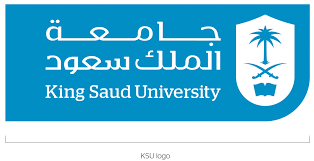 خطة مقرر (ثقافة الطفل 438 روض)شعبة الاحد ٤٧٧٢٣أستاذة المقرر: د. غادة السدراني أهداف المقرر: يهدف المقرر إلى تعريف الطالبة بالثقافة وأهميتها خاصة ما يتعلق بالطفولة وتعرفها على فلسفة التثقيف وأهدافها ومصادرها من قصة وسينما ومسرح. كذلك يهدف المقرر الى إكساب الطالبة طرق توظيف وسائل التثقيف في بناء الشخصية للطفل نظريا وعمليا.خطة المقرر : متطلبات المقرر: نشاط وعرض (مناقشة موضوع له أثر على ثقافة الطفل) ١٠ دقائق: 6 درجات نقد قصة، تحويلها إلى شخصيات مسرحية، وعرضها ٢٠ دقيقة: 14 درجاتحضور ومشاركة في المحاضرة: 10 درجاتاختبار فصلي (تحريري + الكتاب المفتوح): 30 درجةاختبار نهائي: 40 درجة المراجع :العمدة, أم هاشم محمد, ثقافة الطفل والتذوق الأدبي، دار الزهراء.الهيتي، هادي نعمان (1988) ثقافة الأطفال، عالم المعرفة. محمد عبد الرزاق, هاني يونس, وحيد السيد حافظ (2004) ثقافة الطفل، دار الفكر.ويح، محمد (2004) ثقافة الطفل، دار الفكر.سليم, مريم (2001) أدب الطفل وثقافته، بيروت: دار النهضة العربية. محمد، ايمان زكي وآخرون (2013) أدب الأطفال بين النظرية والتطبيق ,مكتبة الرشد ,الرياض.هاشم، فاطمة عبد الرؤوف (2008) قصص أطفال ما قبل المدرسة، دار الزهراء، الرياض.للتواصل مع أستاذة المقرر:البريد الالكتروني:  galsedrani@ksu.edu.saالموقع الالكتروني: مكتب:	203 / الدور الثاني / مبنى 2 الأسبوعالموضوعالمرجع229/12مناقشة خطة المقرر-36/1الثقافة (التعريف – الخصائص – العناصر – مرحلة الطفولة)المرجع 3413/1إجازة اليوم الوطني 520/1دور الثقافة في تكوين شخصيات الأطفال وتحديد سلوكهمالمرجع 2مناقشة مواضيع العرض627/1دور الثقافة في إدراك وتفكير الأطفالالمرجع 2عرض المجموعة ١عرض المجموعة ٢75/2دور الثقافة في خيال الأطفالالمرجع 2عرض المجموعة ٣عرض المجموعة ٤812/2اختبار فصلي-919/2التجسيد الفني مضمون ثقافة الطفلالمرجع 21026/2مفهوم أدب الأطفال وأهدافه ومعاييرهالمرجع 3عرض المجموعة ٥عرض المجموعة ٦113/3قصص الأطفال وتنمية ميولهم للقراءةالمرجع 3احضار القصص1210/3اختبار الكتاب المفتوح1317/3الشعر + المسرحالمرجع 1مناقشة المسرح1424/3نواقل أدب للأطفال المسموعة والمرئيةالمرجع 1عرض ٣ مجموعات152/4دور المتحف في نقل الثقافة للطفلالمحاضرةعرض ٣ مجموعات11/4الاختبار النهائي تسليم نقد القصة الكتابي